Fiche 5. Cycle 2.Exercice 5.Dans quel dessin l’enfant risque le plus d’attraper un coup de soleil ?
Coche la bonne case.  Image A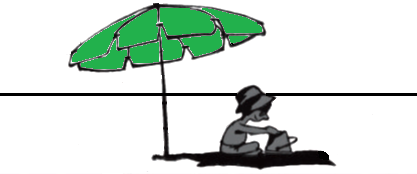 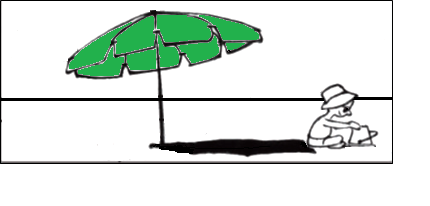  Image B DICTÉE À L’ADULTEJustifie ta réponse. Dis-moi pourquoi tu as coché cette case. 